Publicado en CDMX el 09/03/2020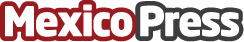 Lanzamiento libro: Diamante en bruto de Alejandra TriguerosUna novela autobiográfica que narra la enfermedad, la muerte del padre y las relaciones familiares con humor. La ironía se convierte en ternura. Emerge la creencia en el espíritu y en la magiaDatos de contacto:Andrea Peña5534887118Nota de prensa publicada en: https://www.mexicopress.com.mx/lanzamiento-libro-diamante-en-bruto-de Categorías: Artes Visuales Literatura Sociedad Entretenimiento Ciudad de México http://www.mexicopress.com.mx